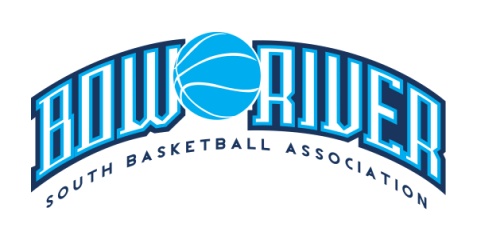 Bow River South Basketball AssociationAgenda – Annual General Meeting, Thursday, May 2, 2019Attendance:Apologies Received:Establishment of Quorum (Bylaw 3.2.1)Approval of AgendaBoard Member Voting (Secret Ballot - Bylaw 3..3.1, 3.3.2 and 4.2.1)Sr. TykesJr. TykesMini GirlsMini BoysBantam GirlsBantam BoysMidget GirlsMidget BoysJuv Boys and GirlsUniforms and EquipmentCoaching DevelopmentExecutive Member Voting (Secret Ballot)PresidentVice Presidents (Girls and Boys)Director of FacilitiesRegistrarTreasurerSecretary/CasinoAdditional Directors (Bylaw 4.2.3)Additional Director of FacilitiesWebmasterVolunteer Positions (Bylaw 4.6)Appointment of Compensation Committee (Bylaw 7.2.2, 7.2.3 and 7.2.4)Financial Summary (Bylaw 5.3.2)Adjournment